ΕΡΓΑ ΚΑΤΡΑΚΗ 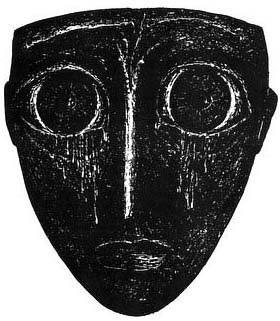 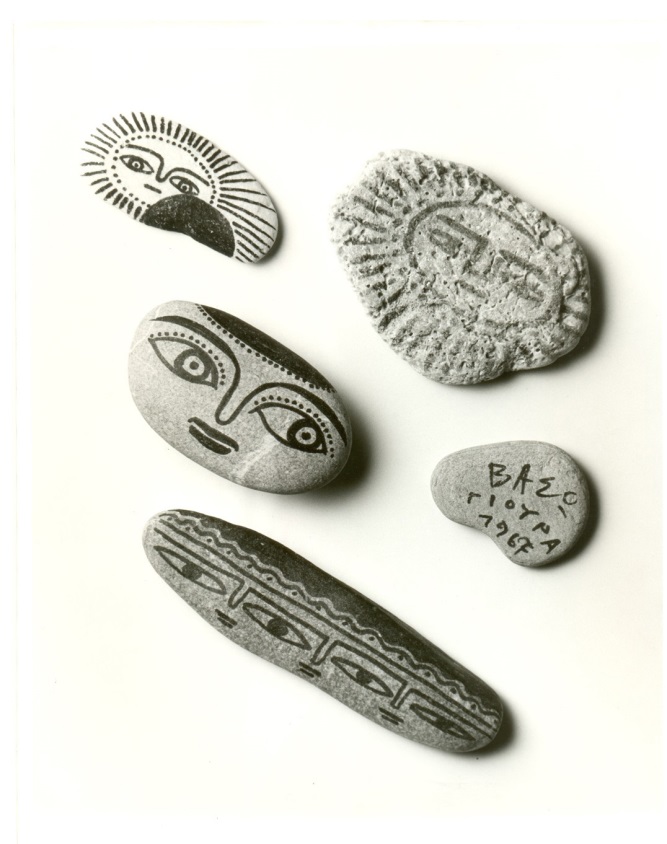 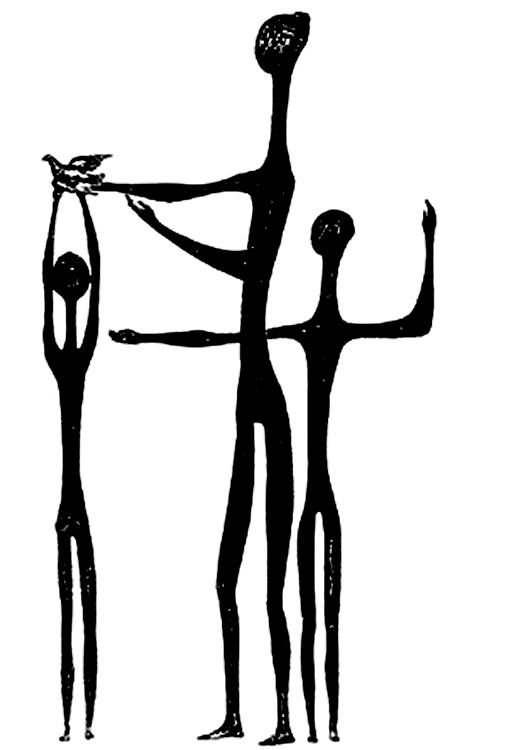 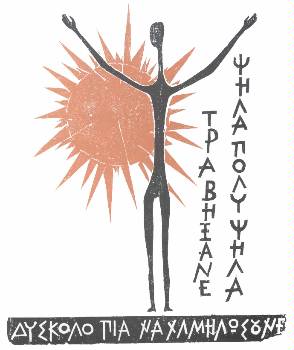 